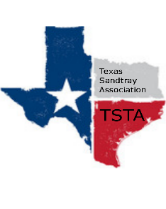  Executive Team & Officers in AttendanceX	Karen Burke, President				__	Sheri Shulenberger, SecretaryX	Raquel Sadler, President-Elect			X	Missy Whitsett, Public RelationsX	Amanda Robinson, Executive DirectorFinancial update: $6182.51Website number for last 30 days: 247 visits increase of 20%, 131 unique visits decrease of 8%Website updates going well: Amanda & Karen have worked at cleaning up and adding to the website. Take a look if you have a chance! We voted to upgrade our website plan to include some features that will make things flow easier.School counseling as training? Anything you may want to train on, no pressure, but we would love to have more to offer.Any other updates or itemsSalina’s Training: all board members who want to attend, go ahead and register. There is no cost too you, but that helps us know our numbers. Right now, we are at 13 . Karen will meet with Salina to go over the Zoom part of things.CCST/AC/T renewals: We just clarified that all renewals will follow your original CCST certification. So even if you become a Trainer (T) or Advanced (AC), you still renew on schedule of the original CCST.If you have anything for Missy to post on Instagram, Facebook, etc., just send that to her directly. We were thinking of posting recent CCST’s and maybe even Amanda’s recent podcast (if she approves). Sheri, we are thinking about you and sending prayers and love as you go through this tough time. You are loved!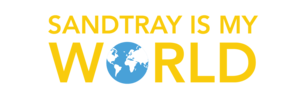 